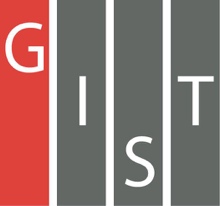 Gwangju Institute of Science and TechnologyOfficial Press Release (https://www.gist.ac.kr/)	Section of	Mi-Yeon Kim	Nayeong Lee	Public Affairs	Section Chief	Senior Administrator		(+82) 62-715-2020	(+82) 62-715-2024	Contact Person	Ji-hoon Kim, Administrator	for this Article	Section of Undergraduate Administration Services		(+82) 62-715-3603	Release Date	2018.12.26GIST College students win first and second prize in the E*5 KAIST entrepreneurship support program□	GIST (President Seung Hyeon Moon) College students won first and second prize in "E*5 KAIST," an audition-style program to support student entrepreneurial start-ups that was organized by the Korea Advanced Institute of Science and Technology (KAIST).* "E*5 KAIST" is a program held twice a year to produce outstanding entrepreneurs through development of the five competences required by entrepreneurs: Excited, Encouraged, Enthusiastic, Educated, and Experienced.∘	In the second half of 2018, "E * 5 KAIST" received project applications from teams from August to September and selected 25 "Pre-E * 5" teams through a document review process. After completing their first, second, and third assignments over three months, the four best teams were selected and their business ideas were funded.□	GIST College students ▲ Jong-hyuk Kang (senior in electrical and computer engineering) was awarded the first prize of 10 million won for start-up funding by participating in this program as a SelectStar team member with 4 students from KAIST and one alumnus ▲ Dae-wook Song (senior in mechanical engineering) and Min-joon Kin (senior in chemistry) were awarded the second prize of 5 million won for the start-up funding as members of the Delivery Geek team with one other student from Chung-Ang University.□	The SelectStar team, which won first prize, is a mobile AI-based learning platform for data collection and production. By having its own AI system that can perform full analysis of the processed data, it will differentiate itself from other businesses in terms of efficiency and accuracy.∘	Data production for AI-learning is a rapidly growing and emerging field, and the SelectStar team is in a competition for government departments to start a new business. The team has already been recognized for its potential to succeed in business by winning the "K-Startup 2018" Defense Minister Award, which is a prize of 20 million won.∘	The SelectStar team member Jong-hyuk Kang who is responsible for front-end and back-end AI development said, "The project was sometimes very hard to do with my studies, but I'm very happy to receive such a big award. SelectStar is expected to launch its official platform in February 2019, and we are hoping to attract more companies and increase the number of users after our launch."□	The Delivery Geek, which won second prize, has developed a delivery app that specializes in ordering lunch, dinner, and night-time snacks for just one person by taking into account college life in a school's dormitory. Even if one person orders, there is no additional delivery fee. There are also additional discounts and events, which are already available in GIST student dormitories.∘	The Delivery Geek also received awards for winning the excellence award in the 2018 Gwangju and Jeonnam Mock Crowd Funding Competition, the 2018 GIST CEO Forum Mock Crowd Funding Competition, and the 2018 GIST Business Idea Competition Grand Prize.∘	Delivery Geek team leader Dae-wook Song said, "We participated in E*5 KAIST to validate the delivery service and develop plans for expanding the business. I am happy to get good results while identifying and exploring the possibilities of delivery services and directions to go forward. Delivery Geek will develop from a GIST-only delivery app to a single delivery service for all families."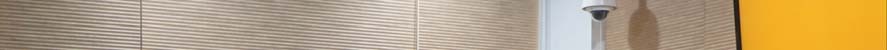 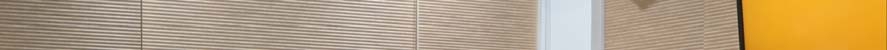 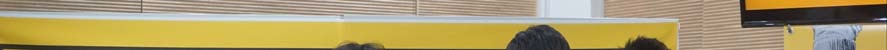 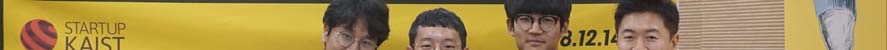 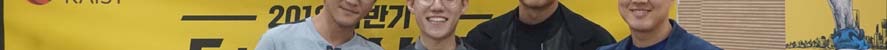 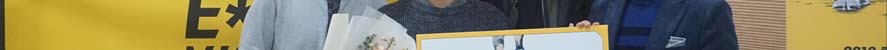 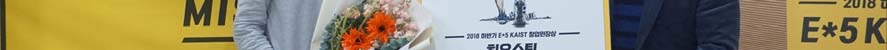 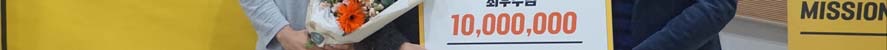 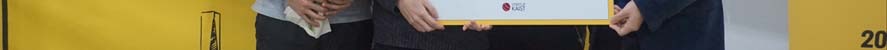 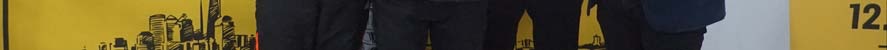 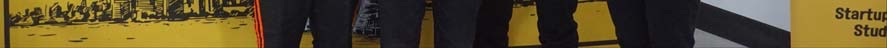 ▲ SelectStar team receives award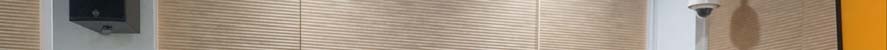 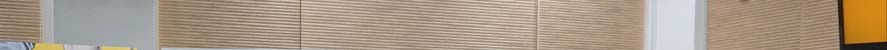 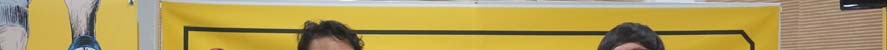 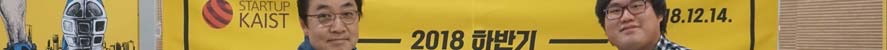 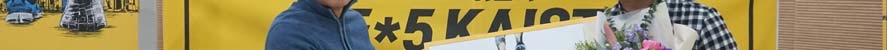 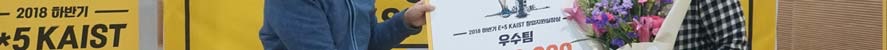 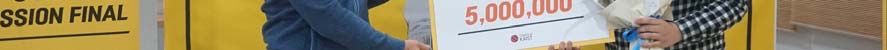 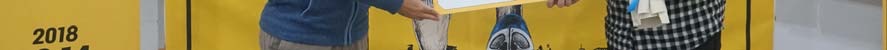 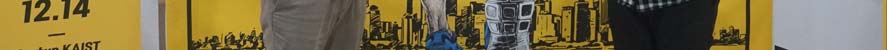 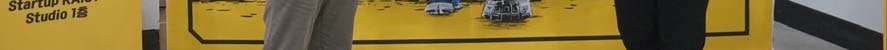 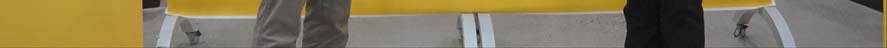 ▲ Delivery Geek receives award